UCHWAŁA NR  …./…../2022RADY MIEJSKIEJ W ROGOŹNIEz dnia ….. 2022 r.w sprawie: przystąpienia do sporządzenia miejscowego planu zagospodarowania przestrzennego na obszarze miejscowości Owczegłowy, gmina Rogoźno.Na podstawie art. 18 ust. 2 pkt 5 ustawy z dnia 8 marca 1990 r. o samorządzie gminnym 
(t.j. Dz. U. z 2022 r., poz. 559 ze zm.) oraz art. 14 ust. 1 i 2 ustawy z dnia 27 marca 2003 r. o planowaniu i zagospodarowaniu przestrzennym (t.j. Dz. U. z 2022 r., poz. 503) uchwala się, co następuje:§ 1. Przystępuje się do sporządzenia miejscowego planu zagospodarowania przestrzennego na obszarze miejscowości Owczegłowy, gmina Rogoźno.§ 2. Granice obszaru, o którym mowa w § 1, przedstawione zostały na załączniku graficznym stanowiącym integralną część niniejszej uchwały.§ 3. Wykonanie uchwały powierza się Burmistrzowi Rogoźna.§ 4. Uchwała wchodzi w życie z dniem podjęcia.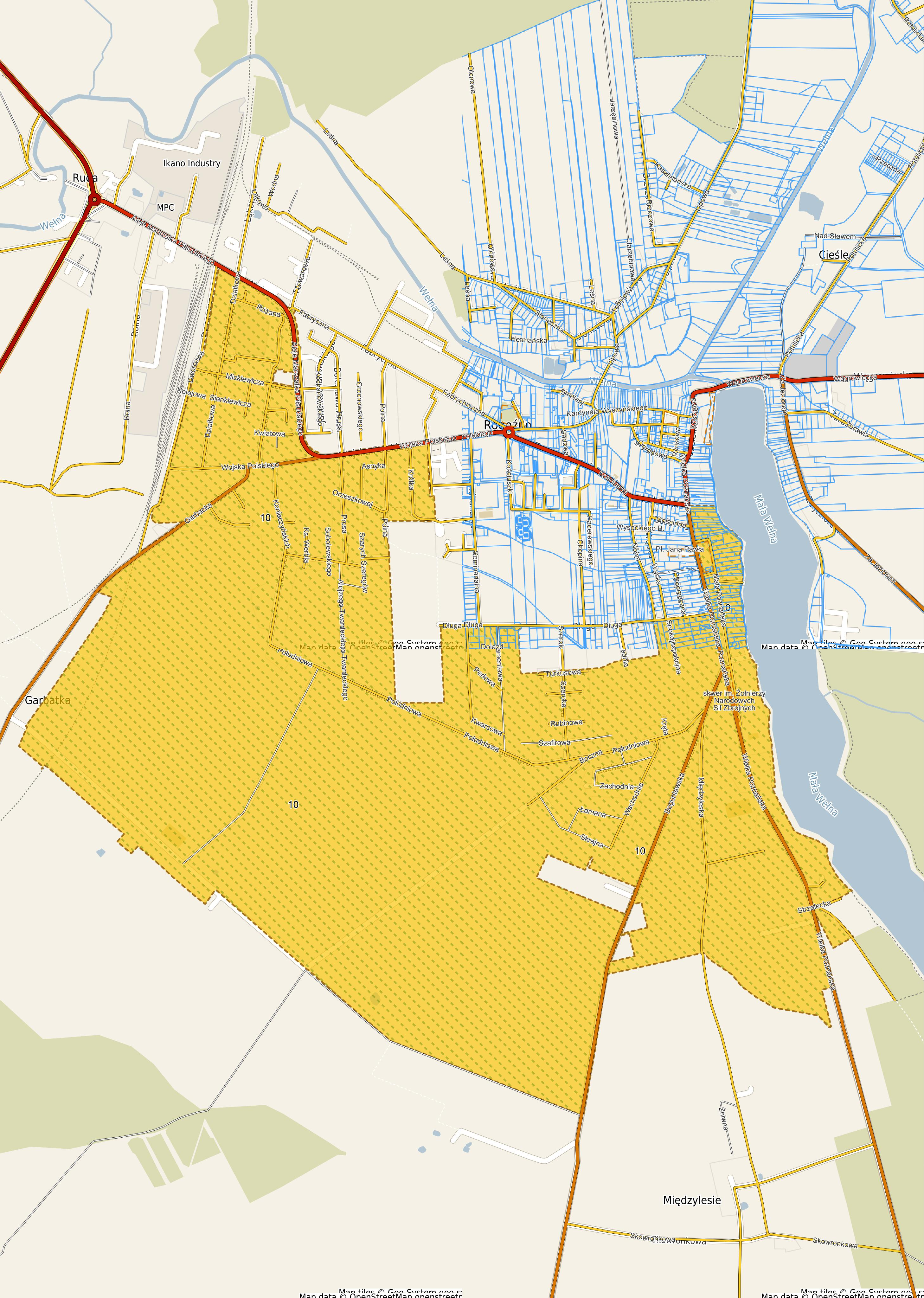 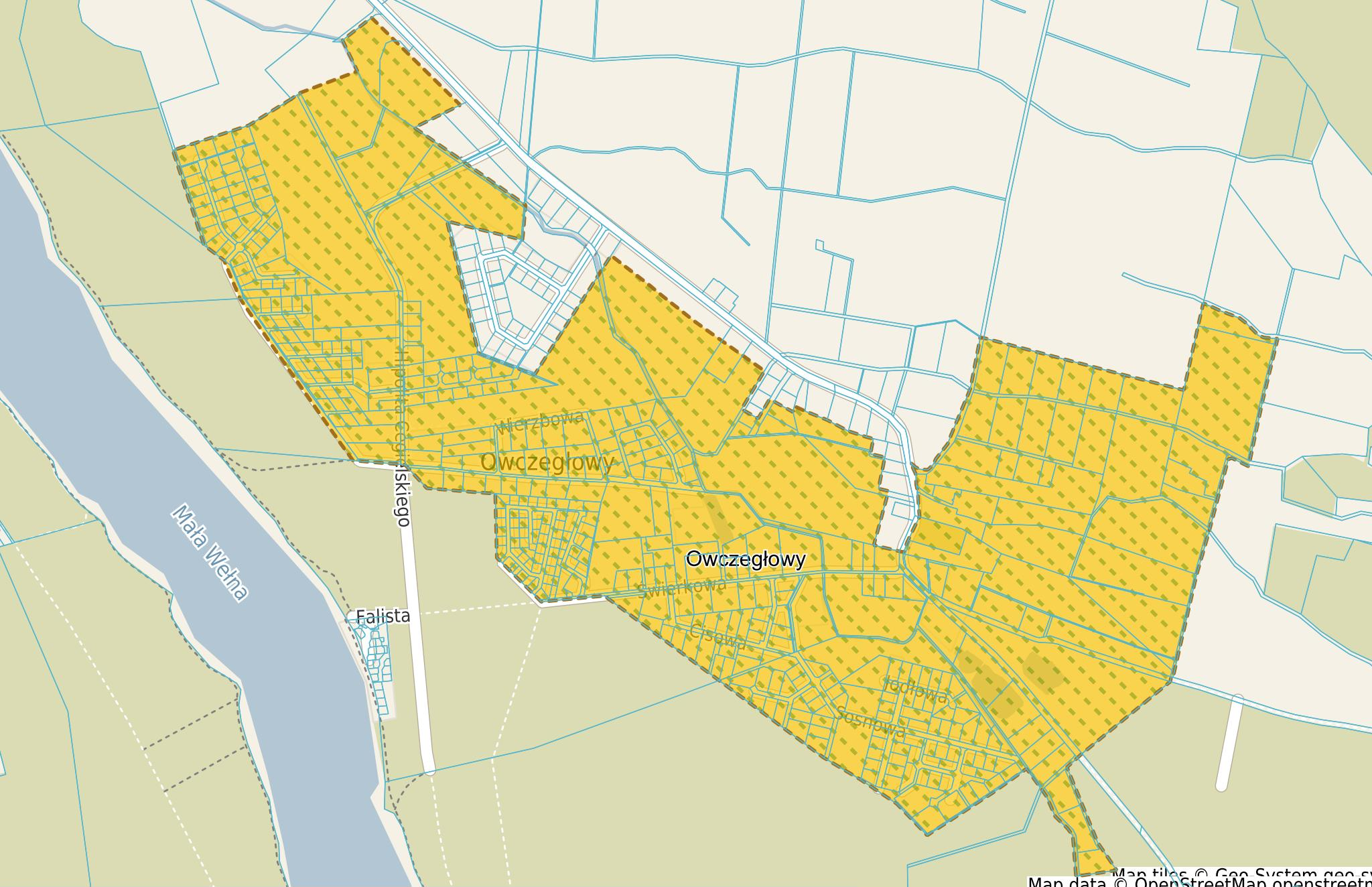 UZASADNIENIEDO UCHWAŁY NR ……/……/2022RADY MIEJSKIEJ W ROGOŹNIEz dnia ….. 2022 r. 
             Teren wskazany do sporządzenia miejscowego planu zagospodarowania przestrzennego, o powierzchni ok. 128 ha, położony jest w miejscowości Owczegłowy, gmina Rogoźno. Na obszarze objętym niniejszą Uchwałą obowiązują następujące plany miejscowe:Uchwała Nr XXII/252/96 z dnia 1996-04-25 w sprawie zmiany miejscowego planu zagospodarowania przestrzennego gminy Rogoźno - wieś Owczegłowy (część działek o nr ewidencyjnych 196/5 i 196/7).Uchwała Nr XXXIII/343/97 z dnia 1997-03-25 w sprawie uchwalenia zmiany miejscowego planu ogólnego zagospodarowania przestrzennego gminy Rogoźno na obszarze wsi Owczegłowy.Uchwała Nr VI/42/99 z dnia 1999-02-25 w sprawie zmiany miejscowego planu ogólnego zagospodarowania przestrzennego gminy Rogoźno na obszarze wsi Owczegłowy.Uchwała Nr XVIII/157/2000 z dnia 2000-01-27 w sprawie zmiany miejscowego planu zagospodarowania przestrzennego gminy Rogoźno na terenie wsi Owczegłowy obejmującej obszar działek o numerach ewidencyjnych 218/1, 218/2 i 219.Uchwała Nr XXXVIII/338/2001 z dnia 2001-12-19 w sprawie zmiany miejscowego planu ogólnego zagospodarowania przestrzennego gminy Rogoźno oraz miejscowego planu szczegółowego zagospodarowania przestrzennego terenu indywidualnego budownictwa letniskowego na obszarze wsi OwczegłowyUchwała Nr XLV/389/2002 z dnia 2002-08-29 w sprawie zmiany miejscowego planu ogólnego zagospodarowania przestrzennego gminy Rogoźno na obszarze wsi Owczegłowy.Uchwała Nr IX/81/2003 z dnia 2003-06-26 w sprawie miejscowego planu zagospodarowania przestrzennego działki nr 211/30 na obszarze wsi Owczegłowy w gminie Rogoźno - dla terenu zabudowy rekreacyjnej.Sporządzenie miejscowego planu zagospodarowania przestrzennego dla terenu wskazanego na załączniku graficznym wynika z konieczności ustalenia przeznaczenia oraz zasad zagospodarowania i zabudowy terenów położonych na w/w. obszarze, zgodnie z ustaleniami Studium uwarunkowań i kierunków zagospodarowania przestrzennego. Ponadto wywołanie niniejszej uchwały podyktowane zostało złożonymi przez mieszkańców Gminy Rogoźna wnioskami w sprawie przystąpienia do sporządzenia zmiany obowiązujących miejscowych planów zagospodarowania przestrzennego, celem realizacji zamierzonych inwestycji. Stosownie do art. 14 ust. 5 ustawy z dnia 27 marca 2003r. w planowaniu i zagospodarowaniu przestrzennym (t.j. Dz. U. z 2022 r., poz. 503) przed podjęciem uchwały o przystąpieniu do sporządzenia miejscowego planu zagospodarowania przestrzennego, wykonano analizę zasadności jej podjęcia oraz stopnia zgodności przewidywanych rozwiązań z ustaleniami studium. Analiza wykazała, że zasadnym jest przystąpienie do opracowania planu miejscowego, stanowiącego kontynuację rozwoju przestrzennego terenów objętych niniejszą uchwałą, zgodnie z ustaleniami obowiązującego Studium uwarunkowań i kierunków zagospodarowania przestrzennego gminy Rogoźno.  Zgodnie z art. 14 ust. 1 ustawy o planowaniu i zagospodarowaniu przestrzennym „w celu ustalenia przeznaczenia terenów, w tym dla inwestycji celu publicznego, oraz określenia sposobów ich zagospodarowania i zabudowy rada gminy podejmuje uchwałę o przystąpieniu do sporządzenia miejscowego planu zagospodarowania przestrzennego, zwanego dalej planem miejscowym”.Niniejsza uchwała stanowi zatem wyraz woli Rady Miejskiej w Rogoźnie w zakresie kształtowania ładu przestrzennego i racjonalnego gospodarowania przestrzenią.